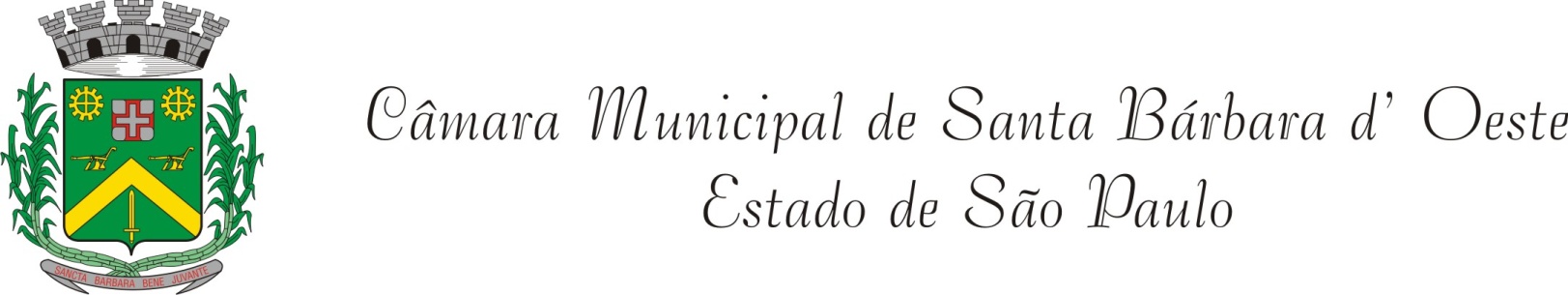  REQUERIMENTO Nº ___/2015           	 Licença para missão temporária (viagem).     Requer licença ao Plenário, com base no inciso I.     do artigo 13 da LOM, para desempenhar missão       temporária, de caráter transitório, de interesse do      Município.                    		Considerando-se que, o Vereador Antonio Carlos Ribeiro, estará Quinta feira dia 16 de Abril de 2015, na Câmara dos Deputados Federais, Brasília, DF, as 15:00 horas, participando de reunião com o Deputado Major Olímpio (PDT), para tratar e buscar verbas parlamentares para o Município.			REQUEIRO, na forma regimental, licença ao Plenário para desempenhar missão temporária, de caráter transitório, de interesse do Município (inciso I do artigo 13 da LOM), no(s) dia(s) 16 de Abril em 2015, SP, a partir das 08:00h, conforme justificativa explicitada acima e condições abaixo:Custeio da missão pela Câmara: (X) sim  (  ) nãoQuais: 	- Alimentação.....: (X) sim   (   ) não	- Transporte........: (X) sim   (   ) não- Hospedagem....: (  ) sim    (X) nãoDocumentos anexados:( X ) Requisição de uso de veículo oficial;( X ) Requisição de adiantamento para pequenas despesas e pronto pagamento (Lei nº 3624/14) e ato da mesa 38/14;(    ) Outros (especificar): _________________________________________________ 		  		          Plenário “Dr. Tancredo Neves”, em 01 de Abril de 2015.________________________________Antonio Carlos Ribeiro- Vereador-